Муниципальное бюджетное общеобразовательное учреждение «Средняя общеобразовательная школа с углубленным изучением отдельных предметов №58» города Кирова                                               УТВЕРЖДЕНОприказом директора МБОУ «СОШ с УИОП № 58» города Кирова Приказ № 2-65 от 01.09.2023 г.Положение о системе оценивания формах и порядке проведения промежуточной и итоговой аттестации обучающихсяОбщие положенияПоложение о системе оценивания, периодичности, формах и порядке проведения промежуточной и итоговой аттестации обучающихся основного общего образования в МБОУ «СОШ с УИОП № 58» города Кирова (далее — Положение) призвано обеспечить в объективную оценку знаний каждого обучающегося МБОУ «СОШ с УИОП № 58» города Кирова (далее Учреждение) в соответствии с требованиями федерального государственного образовательного стандарта основного общего образования (далее — ФГОС ООО).Настоящее Положение разработано в соответствии с федеральным законом «Об образовании в Российской Федерации», федеральным государственным образовательным стандартом основного общего образования, Порядком организации и осуществления образовательной деятельности по основным общеобразовательным программам — образовательным программам начального общего, основного общего и среднего общего образования, Уставом Учреждения.Настоящее Положение устанавливает систему оценок, формы, порядок и периодичность промежуточной и итоговой аттестации обучающихся 5-9-х классов.Задача промежуточной и итоговой аттестации — определение уровня обученности и уровня успешности обучающихся, своевременная корректировка программ, форм, методов обучения в соответствии с требованиями ФГОС ООО.Порядок и формы промежуточной и итоговой аттестацииМатериалы для оценки метапредметных и предметных результатов (письменные контрольные задания, тесты, перечень тем учебного курса для собеседования, сдача нормативов по физической культуре) и форма проведения промежуточной и итоговой аттестации определяются заместителем директора по УВР и разрабатываются совместно со школьными методическими объединениями.Пакет диагностических материалов для оценки личностных результатов основного общего образования формируется педагогом-психологом по согласованию с заместителем директора по УВР.Оценка качества освоения основной образовательной программы основного общего образования включает входящую, текущую, промежуточную и итоговую оценку достижений обучающихся.Промежуточная аттестация проводится 5-8-х классах — по итогам 1,2,3 четвертей и по итогам учебного года; в 9-х классах — промежуточная аттестация по итогам 1,2,3 четвертей и итоговая аттестация по курсу основной общей школы в конце учебного года.Промежуточная аттестация может проводиться как в письменной, так и устной формах.Проведение итоговой аттестации в 9-х классах регламентируется федеральными нормативными документами.Оценка личностных, метапредметных, предметных результатовЛичностные результатыЛичностные результаты обучающихся оцениваются по безотметочной системе.Основными объектами оценки личностных результатов обучающихся являются три вида личностных действий:самоопределение	(включает	сформированность	внутренней	позиции школьника, самооценку);смыслообразование (включает структуру мотивов учебной деятельности, принятие учебной задачи);нравственно-этическая ориентация.Оценка личностных результатов обучающегося осуществляется в ходе ежегодного психолого-педагогического мониторинга, который позволяет судить о состоянии социально-психологического статуса обучающегося.Психолого-педагогический мониторинг оценки сформированности личностных результатов проводится в таких формах, как анонимное анкетирование, анонимный опрос, психолого-педагогическое наблюдение.Мониторинговые исследования проводятся педагогом-психологом совместно с классным руководителем.Информация, полученная по итогам мониторинговых исследований личностного развития обучающихся, является основанием для принятия управленческих решений при проектировании и реализации образовательной программы учреждения, рабочих учебных программ педагогов.Доступ к информации о личностном развитии обучающихся регламентирован. Персональные показатели личностного развития выдаются обучающимся, их родителям (законным представителям), учителям данного класса, членам Администрации для принятия решений о коррекции траектории обучения и развития.При мониторинговых исследованиях персональная информация является конфиденциальной, для анализа используются только неперсонализированные данные или данные, в которых персональная информация заменена на идентификаторы.Оценивание сформированности личностных результатов проводится с учётом этических принципов охраны и защиты интересов ребёнка и конфиденциальности в форме, не представляющей угрозы личности, психологической безопасности и эмоциональному статусу обучающегося.Метапредметные результаты3. 2.1. Объектом оценки метапредметных результатов служит сформированность регулятивных, коммуникативных и познавательных универсальных учебных действий.3. 2.2. Оценка метапредметных результатов осуществляется в процессе педагогического, психолого-педагогического и психологического мониторинга в ходе проведения проверочных работ по предметам на межпредметной основе, комплексных работ и проектной задачи.Оценка достижения метапредметных результатов осуществляется методом экспертной оценки участником образовательного процесса: учителем, педагогом- психологом, родителем обучающегося, обучающимся (психолого-педагогический мониторинг);Проверочные работы по предметам представляют собой стандартизированные письменные задания, направленные на оценивание способности обучающихся решать учебно-познавательные и учебно-практические задачи с использованием средств,релевантных содержанию учебных предметов, в том числе на основе метапредметных действий.В зависимости от успешности выполнения проверочных заданий с учетом характера ошибок, допущенных обучающимся, учитель делает вывод о сформированности ряда познавательных и регулятивных действий обучающихся и оценивает их по 5-бальной системе.Комплексные работы представляют собой интегрированные задания по предметам учебного плана (определенных школьных методических объединений) с целью отслеживания продвижения обучающихся в овладении приёмов получения информации из прочитанного текста, её обработки и применения в новых условиях, а также сформированности опорной системы знаний по предметам учебного курса.Итоговая комплексная работа на межпредметной основе проводится в конце учебного года и включает задания, посредством которых оцениваются различные составляющие УУД. Задания для диагностической комплексной работы разрабатываются учителями-предметниками и утверждаются заместителем директора по УВР.Защита проекта проводится для обучающихся 5-9-х классов один раз в год, представляет собой систему заданий, направленных на выявление уровня сформированности преимущественно регулятивных и коммуникативных универсальных учебных действий и целенаправленно стимулирующих действия на получение ещё никогда не существовавшего в практике ребёнка результата (продукта). Приложение 1Достижение уровня сформированности универсальных учебных действий (повышенный, базовый, ниже базового) определяется с учетом возрастных особенностей обучающихся в рамках урочной и внеурочной деятельности.Предметные результатыДостижение предметных результатов обеспечивается за счет выполнения программ по всем предметам учебного плана.Контрольно-измерительные материалы для оценки предметных результатов и соответствующую критериальную оценочную шкалу формирует педагог с учётом рекомендаций, предлагаемых авторами учебно-методического комплекта, по которому ведётся преподавание учебной дисциплины.Пакет контрольно-измерительных материалов для оценки достижения предметных результатов готовится педагогом и утверждается заместителем директора по УВР как часть рабочей программы педагога.Объектом оценки являются учебные знания и учебные действия, усвоенные и выполняемые обучающимися в соответствии с предметным содержанием учебных программ.В 5-9-х классах используется 5-бальная шкала отметок:Отметка «5», если:устный ответ ученика, письменная работа, практическая деятельность в полном объеме соответствует требованиям учебной программы, допускается одна негрубая ошибка;объем знаний составляет 90-100% содержания (правильный полный ответ, представляющий собой связное, логически последовательное устное или письменное сообщение на определенную тему);ученик демонстрирует умение применять определения, правила в конкретных случаях, с обоснованием своего суждения, применением знания на практике, приведением собственных аргументов;возможны одна-две неточности при освещении второстепенных вопросов, которые ученик легко исправил по замечанию учителя.Отметка «4», если:устный ответ ученика, письменная работа, практическая деятельность и/или её результаты в целом соответствуют требованиям учебной программы, но имеются одна или две негрубые ошибки;объем знаний составляет 70-90% запланированного изучения содержания учебного материала (правильный, логически связный, но не совсем точный ответ);обучающийся демонстрирует умение применять определения, правила в конкретных случаях, с обоснованием своего суждения, применением знания на практике, приведением собственных аргументов;возможны две - три неточности при освещении второстепенных вопросов, которые ученик легко исправил по замечанию учителя.Отметка «3», если:устный ответ ученика, письменная работа, практическая деятельность в основном соответствуют требованиям программы, однако имеется: одна грубая ошибка и три — четыре существенных неточности в ответе;обучающийся владеет знаниями в объеме 50-70% запланированного изучения содержания учебного материала (правильный, но не полный ответ, допускаются неточности в определении понятий или в формулировке правил);недостаточно глубоко и доказательно ученик обосновывает свои суждения, затрудняется в приведении примеров, последовательность изложения материала может быть нарушеназатрудняется в освещении второстепенных вопросовОтметка «2», если:устный ответ обучающегося, письменная работа, практическая, проектная деятельность и её результаты частично соответствуют требованиям программы, имеются существенные недостатки и грубые ошибки;объем знаний обучающегося составляет менее 50 % запланированного изучения содержания учебного материалане может обосновать свои суждения, не может привести примеры, изложение материала непоследовательноне отвечает на второстепенные вопросыОтметка «1», если:обучающийся отказывается от ответа,обучающийся отказывается от выполнения работы,отсутствие выполненного (в том числе, домашнего) задания,работа не выполнена или не предоставлена на проверку в установленные сроки.При изучении предметов: «Основы духовно-нравственной культуры народов России», элективных учебных предметов и курсов, факультативных курсов, на изучение которых отводится 34 и менее учебных часов в год, применяется зачётная («зачёт»/«незачёт») система оценивания как оценка усвоения учебного материала.При выставлении балльной оценки учитывается и сформированность предметных знаний, и сформированность предметных действий (умений и навыков).Портфолио обучающегося как метод оценкиПортфолио является способом фиксирования, накопления и оценки работ, результатов обучающегося, свидетельствующих о его усилиях, прогрессе и достижениях в различных областях за определенный период обученияПортфолио представляет собой подборку личных работ обучающегося, демонстрирующих достижение им планируемых образовательных результатов. Это могут быть творческие работы, отражающие интересы учащегося, лучшие работы, отражающие прогресс обучающегося в какой-либо области, продукты учебно-познавательной деятельности (самостоятельно найденные информационно-справочные материалы из дополнительных источников, доклады, сообщения, размышления о своем продвижении и пр.).В портфолио могут включаться материалы, характеризующие достижения планируемых результатов обучающегося во внеурочной и внешкольной деятельности.Для обучающихся школы разработано портфолио, содержащее следующие разделы:«Мой портрет» (личные сведения об обучающемся);«Портфолио работ»;«Портфолио достижений, документов»;«Портфолио отзывов»;«Разное» (заполняется ребенком при его желании и по его усмотрению).Структура представлена в Положении о портфолио индивидуальных образовательных достижений обучающихся МБОУ «СОШ с УИОП №58» города Кирова. Содержание портфолио может корректироваться и дополняться.По результатам оценки, которая формируется на основе материалов портфолио обучающегося, делаются выводы:сформированности у учащегося универсальных и предметных способов действий, а также опорной системы знаний, обеспечивающих ему возможность продолжения образования;сформированности основ умения учиться, понимаемой как способности к самоорганизации с целью постановки и решения учебно-познавательных и учебнопрактических задач;индивидуальном прогрессе в основных сферах развития личности: мотивационносмысловой, познавательной, эмоциональной, волевой, саморегуляции.Формы и сроки контроляВ Учреждении установлены следующие формы контроля: стартовый, текущий, промежуточный, годовой, итоговый контроль.Стартовый контроль успеваемости является диагностическим и проводится в начале учебного года, начиная с 5 класса. Целью данного вида контроля является проверка уровня знаний по предметам за предыдущий год обучения после длительного промежутка каникулярного времени. По итогам стартовой диагностики педагог составляет траекторию коррекционной работы по предмету в классе в целом и с отдельными обучающимися.Текущий контроль успеваемости осуществляется педагогами в течение всего учебного года и осуществляет проверку знаний обучающихся в соответствии с учебной программой.При осуществлении контроля педагоги имеют право на свободу выбора и использования методов оценки знаний обучающихся по своему предмету.Педагоги обязаны ознакомить с системой текущего контроля по своему предмету обучающихся на начало учебного года.Педагоги обязаны своевременно довести до обучающихся оценку текущего контроля и выставить отметку в электронный классный журнал и дневник обучающегося.Обучающиеся, освобожденные на основании медицинской справки от практической части предмета «Физическая культура», осваивают теоретический материал по предмету, усвоение которого проверяется в различных формах (тест, устное сообщение, реферат, презентация и т.д).Обучающемуся, пропустившему две трети учебных занятий в течение учебного периода, может быть выставлена промежуточная итоговая оценка только после успешной сдачи материала (решение индивидуально принимает Директор учреждения по согласованию с родителями учащихся (или лицами, их заменяющими)) или делается запись н/а (не аттестован).В случае неудовлетворительных результатов аттестации по итогам триместра, года классный руководитель уведомляет родителей (законных представителей) в письменной форме под роспись с указанием даты ознакомления.Ответственность за прохождение пропущенного учебного материала возлагается на обучающегося, его родителей (законных представителей).В конце учебного года выставляются итоговые годовые оценки по всем предметам учебного плана.Итоговая оценка выпускника и её использование при переходе от основного к среднему общему образованиюНа итоговую оценку на ступени основного общего образования выносятся только предметные и метапредметные результаты, описанные в разделе «Выпускник научится» планируемых результатов основного общего образования.Итоговая оценка выпускника формируется на основе:результатов внутришкольного мониторинга образовательных достижений по всем предметам, зафиксированных в оценочных листах, в том числе за промежуточные и итоговые комплексные работы на межпредметной основе;оценок за выполнение итоговых работ по всем учебным предметам;оценки за выполнение и защиту индивидуального проекта;оценок за работы, выносимые на государственную итоговую аттестацию (далее — ГИА). При этом результаты внутришкольного мониторинга характеризуют выполнение всей совокупности планируемых результатов, а также динамику образовательных достижений обучающихся за период обучения. А оценки за итоговые работы, индивидуальный проект и работы, выносимые на ГИА, характеризуют уровень усвоения обучающимися опорной системы знаний по изучаемым предметам, а также уровень овладения метапредметными действиями.На основании этих оценок делаются выводы о достижении планируемых результатов (на базовом или повышенном уровне) по каждому учебному предмету, а также обовладении обучающимся основными познавательными, регулятивными икоммуникативными действиями и приобретении способности к проектированию и осуществлению целесообразной и результативной деятельности.Для описания достижений обучающихся установлено пять уровней: повышенный, высокий, базовый, пониженный, низкий. Основой для определения уровня являются критерии оценивания - полнота знаний, их обобщенность и системность.Базовый уровень достижений — уровень, который демонстрирует освоение учебных действий с опорной системой знаний в рамках диапазона (круга) выделенных задач. Овладение базовым уровнем является достаточным для продолжения обучения на следующей ступени образования, но не по профильному направлению.Повышенный и высокий уровни достижения отличаются по полноте освоения планируемых результатов, уровню овладения учебными действиями и сформированностью интересов к данной предметной области.Индивидуальные траектории обучения обучающихся, демонстрирующих повышенный и высокий уровни достижений, формируются с учётом интересов этих обучающихся и их планов на будущее. При наличии устойчивых интересов к учебному предмету и основательной подготовки по нему такие обучающиеся могут быть вовлечены в проектную деятельность по предмету и сориентированы на продолжение обучения в старших классах по данному профилю.Пониженный уровень достижений свидетельствует об отсутствии систематической базовой подготовки, о том, что обучающимся не освоено даже и половины планируемых результатов, которые осваивает большинство обучающихся, о том, что имеются значительные пробелы в знаниях, дальнейшее обучение затруднено. При этом обучающийся может выполнять отдельные задания повышенного уровня. Данная группа обучающихся требует специальной диагностики затруднений в обучении, пробелов в системе знаний и оказании целенаправленной помощи в достижении базового уровня.Низкий уровень освоения планируемых результатов свидетельствует о наличии только отдельных фрагментарных знаний по предмету, дальнейшее обучение практически невозможно. Обучающимся, которые демонстрируют низкий уровень достижений, требуется специальная помощь не только по учебному предмету, но и по формированию мотивации к обучению, развитию интереса к изучаемой предметной области, пониманиюзначимости предмета для жизни и др. Только наличие положительной мотивации может стать основой ликвидации пробелов в обучении для данной группы обучающихся.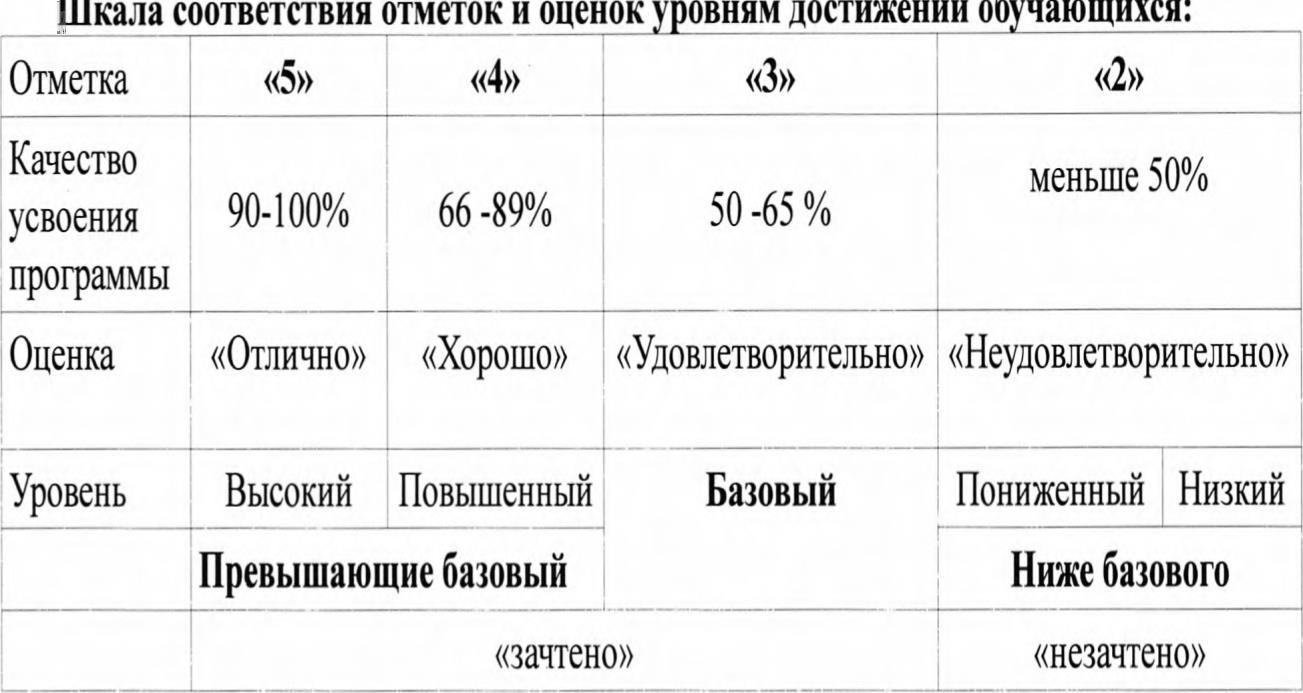 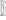 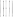 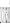 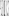 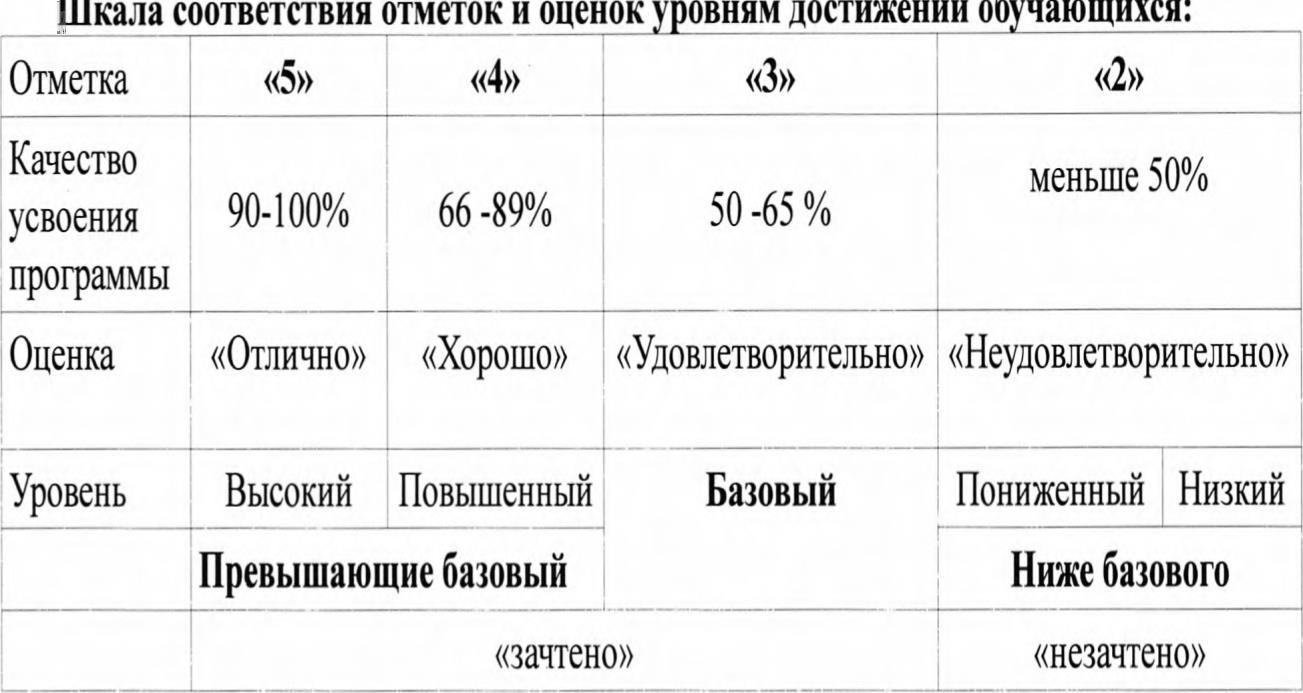 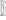 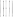 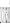 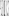 Педагогический Совет образовательного учреждения на основе выводов, сделанных классными руководителями и учителями отдельных предметов по каждому выпускнику, рассматривает вопрос об успешном освоении данным обучающимся основной образовательной программы основного общего образования и выдачи документа государственного образца об уровне образования — аттестата об основном общем образовании.В случае если полученные обучающимся итоговые оценки не позволяют сделать однозначного вывода о достижении планируемых результатов, решение о выдаче документа государственного образца об уровне образования — аттестата об основном общем образовании принимается педагогическим советом с учётом динамики образовательных достижений выпускника и контекстной информации об условиях и особенностях его обучения в рамках регламентированных процедур, устанавливаемых Министерством образования и науки Российской Федерации.Решение о выдаче документа государственного образца об уровне образования  аттестата об основном общем образовании принимается одновременно с рассмотрением и утверждением характеристики обучающегося, с учётом которой осуществляется приём в профильные классы старшей школы. В характеристике обучающегося: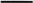 отмечаются образовательные достижения и положительные качества обучающегося;даются педагогические рекомендации к выбору направлений профильного образования с учётом выбора, сделанного выпускником, а также с учётом успехов и проблемобучающегося.Все выводы и оценки, включаемые в характеристику, должны быть подтверждены материалами мониторинга образовательных достижений и другими объективными показателями.Перевод обучающихсяПеревод обучающихся осуществляется на основании Закона «Об образовании» РФ, Устава УчрежденияУчащиеся, успешно освоившие содержание учебных программ за учебный год, решением Педагогического Совета школы переводятся в следующий класс.Неудовлетворительные результаты успеваемости или неаттестация (по одному или нескольким учебным предметам, курсам, дисциплинам (модулям) образовательной программы признаются академической задолженностью. Обучающиеся, имеющие академическую задолженность переводятся в следующий класс условно.Обучающиеся обязаны ликвидировать академическую задолженность в сроки, определяемые ОУ, в пределах одного года с момента образования академической задолженности, но не более двух раз. В указанный период не включается время болезни обучающегося.Ответственность за ликвидацию обучающимися академической задолженности в течение следующего учебного года возлагается на родителей (законных представителей).ОО, родители (законные представители) несовершеннолетнего обучающегося, обеспечивающие получение обучающимися общего образования, обязаны создать условия обучающемуся для ликвидации академической задолженности, обеспечить контроль за своевременностью ее ликвидации.7.7. Обучающиеся, не ликвидировавшие в установленные сроки академической задолженности с момента ее образования, по усмотрению родителей (законных представителей) оставляются на повторное обучение, переводятся на обучение в другое образовательное учреждение, либо на обучение по индивидуальному учебному плану.Приложение 1Требования к итоговому индивидуальному проекту.Индивидуальный итоговой проект представляет собой учебный проект, выполняемый обучающимся в рамках одного или нескольких учебных предметов с цельюпродемонстрировать свои достижения в самостоятельном освоении содержания и методов избранных областей знаний и/или видов деятельности и способность проектировать иосуществлять целесообразную и результативную деятельность (учебно-познавательную, конструкторскую, социальную, художественно-творческую, иную).Выполнение индивидуального итогового проекта обязательно для каждогообучающегося, его невыполнение равноценно получению неудовлетворительной оценки по любому учебному предмету.Требования к содержанию и направленности проектаВ соответствии с целями подготовки проекта для каждого обучающегося разрабатываются план, программа подготовки проекта, в котором должны быть отражены требования по следующим рубрикам:организация проектной деятельности;содержание и направленность проекта;защита проекта;критерии оценки проектной деятельности.Обучающиеся сами выбирают как тему проекта, так и руководителя проекта (руководителем проекта может быть как педагог данного образовательного учреждения, так и сотрудник иной организации или иного образовательного учреждения, в том числе высшего); план реализации проекта разрабатывается учащимся совместно с руководителем проекта.Результат проектной деятельности должен иметь практическую направленность.Так, например, результатом (продуктом) проектной Деятельности может быть любая из следующих работ:а) письменная работа (эссе, реферат, аналитические материалы, обзорные материалы, отчёты о проведённых исследованиях, стендовый доклад и др.);б) художественная творческая работа (в области литературы, музыки, изобразительного искусства, экранных искусств), представленная в виде прозаического или стихотворного произведения, инсценировки, художественной декламации, исполнения музыкального произведения, компьютерной анимации и др.;в) материальный объект, макет, иное конструкторское изделие;г) отчётные материалы по социальному проекту, которые могут включать как тексты, так и мультимедийные продукты.д) в состав материалов, которые должны быть подготовлены по завершению проекта для его защиты, в обязательном порядке включаются:выносимый на защиту продукт проектной деятельности, представленный в одной из описанных выше форм;подготовленная учащимся краткая аннотация к проекту (объёмом не более одной машинописной страницы) с указанием для всех проектов:а) исходного замысла, цели и назначения проекта;б) краткого описания хода выполнения проекта и полученных результатов; в) списка использованных источников.е) Для конструкторских проектов в аннотацию, кроме того, включается описание особенностей конструкторских решений, для социальных проектов — описание эффектов/эффекта от реализации проекта;ж) краткий отзыв руководителя, содержащий краткую характеристику работы учащегося в ходе выполнения проекта, в том числе:а) инициативности и самостоятельности;б) ответственности (включая динамику отношения к выполняемой работе); в) исполнительской дисциплины.При наличии в выполненной работе соответствующих оснований в отзыве может быть также отмечена новизна подхода и/или полученных решений, актуальность и практическая значимость полученных результатов.1.4. Общим требованием ко всем работам является необходимость соблюдения норм и правил цитирования, ссылок на различные источники. В случае заимствования текста работы (плагиата) без указания ссылок на источник проект к защите не допускается.Требования к защите проектаЗащита осуществляется в процессе специально организованной деятельностикомиссии образовательного учреждения или на школьной конференции. Последняя форма предпочтительнее, так как имеется возможность публично представить результаты работы над проектами и продемонстрировать уровень овладения обучающимися отдельнымиэлементами проектной деятельности.Результаты выполнения проекта оцениваются по итогам рассмотрения комиссией представленного продукта с краткой пояснительной запиской, презентацииобучающегося и отзыва руководителя.Критерии оценки проектной работы разрабатываются с учётом целей и задач проектной деятельности на данном этапе образования.Индивидуальный проект целесообразно оценивать по следующим критериям:Способность к самостоятельному приобретению знаний и решению проблем, проявляющаяся в умении поставить проблему и выбрать адекватные способы её решения, включая поиск и обработку информации, формулировку выводов и/или обоснование и реализацию/апробацию принятого решения, обоснование и создание модели, прогноза, модели, макета, объекта, творческого решения и т. п. Данный критерий в целом включает оценку сформированности познавательных учебных действий.Сформированность предметных знаний и способов действий, проявляющаяся в умении раскрыть содержание работы, грамотно и обоснованно в соответствии с рассматриваемой проблемой/темой использовать имеющиеся знания и способы действий.Сформированность регулятивных действий, проявляющаяся в умении самостоятельно планировать и управлять своей познавательной деятельностью во времени, использовать ресурсные возможности для достижения целей, осуществлять выбор конструктивных стратегий в трудных ситуациях.Сформированность коммуникативных действий, проявляющаяся в умении ясно изложить и оформить выполненную работу, представить её результаты, аргументированно ответить на вопросы.Результаты выполненного проекта могут быть описаны на основе интегрального (уровневого) подхода или на основе аналитического подхода.При интегральном описании результатов выполнения проекта вывод об уровне сформированности навыков проектной деятельности делается на основе оценки всейсовокупности основных элементов проекта (продукта и пояснительной записки, отзыва, презентации) по каждому из четырёх названных выше критериев.При этом в соответствии с принятой системой оценки целесообразно выделять два уровня сформированности навыков проектной деятельности: базовый и повышенный. Главное отличие выделенных уровней состоит в степени самостоятельности обучающегося в ходе выполнения проекта, поэтому выявление и фиксация в ходе защиты того, что обучающийся способен выполнять самостоятельно, а что только с помощью руководителя проекта, являются основной задачей оценочной деятельности.Ниже приводится примерное содержательное описание каждого из вышеназванных критериев .Примерное содержательное описание каждого критерияРешение о том, что проект выполнен на повышенном уровне, принимается при условии, что:такая оценка выставлена комиссией по каждому из трёх предъявляемых критериев, характеризующих сформированность метапредметных умений (способности к самостоятельному приобретению знаний и решению проблем, сформированности регулятивных действий и сформированности коммуникативных действий). Сформированность предметных знаний и способов действий может быть зафиксирована на базовом уровне;ни один из обязательных элементов проекта (продукт, пояснительная записка, отзыв руководителя или презентация) не даёт оснований для иного решения.Решение о том, что проект выполнен на базовом уровне, принимается при условии, что:такая оценка выставлена комиссией по каждому из предъявляемых критериев;продемонстрированы все обязательные элементы проекта: завершённый продукт, отвечающий исходному замыслу, список использованных источников, положительный отзыв руководителя, презентация проекта;З) даны ответы на вопросы.В случае выдающихся проектов комиссия может подготовить особое заключение о достоинствах проекта, которое может быть предъявлено при поступлении в профильные классы.Таким образом, качество выполненного проекта и предлагаемый подход к описанию его результатов позволяют в целом оценить способность учащихся производить значимый для себя и/или для других людей продукт, наличие творческого потенциала, способность довести дело до конца, ответственность и другие качества, формируемые в школе.Отметка за выполнение проекта выставляется в графу «Проектная деятельность» или«Экзамен» в классном журнале и личном деле. В документ государственного образца об уровне образования — аттестат об основном общем образовании — отметка выставляется в свободную строку.Результаты выполнения индивидуального проекта могут рассматриваться как дополнительное основание при зачислении выпускника общеобразовательного учреждения на избранное им направление профильного образования.При необходимости осуществления отбора при поступлении в профильные классы может использоваться аналитический поДхоД к описанию результатов, согласно которому по каждому из предложенных критериев вводятся количественные показатели, характеризующие полноту проявления навыков проектной деятельности. При этом, какпоказывает теория и практика педагогических измерений, максимальная оценка по каждому критерию не должна превышать 3 баллов. При таком подходе достижение базового уровня (отметка «удовлетворительно») соответствует получению 4 первичных баллов (по одному баллу за каждый из четырёх критериев), а достижение повышенных уровней соответствует получению 7—9 первичных баллов (отметка «хорошо») или 10—12 первичных баллов (отметка «отлично»).Аналогичный подход, сопровождающийся более детальным описанием критериев или введением специальных критериев, отражающих отдельные аспекты проектной деятельности (например, сформированность умений решать проблемы, или умений работать с информацией, или отдельных коммуникативных компетенций), может использоваться в текущем учебном процессе при обучении навыкам осуществления проектной деятельности. При использовании детализированных или специальных критериев по каждому из выделенных критериев разрабатываются отдельные шкалы и приводится их критериальное описание.КритерийУровни сформированности навыков проектной деятельностиУровни сформированности навыков проектной деятельностиКритерийБазовыйПовышенныйСамостоятельное приобретение знаний ирешение проблемРабота в целом свидетельствует о способности самостоятельно с опорой на помощь руководителя ставить проблему и находить пути её решения;продемонстрированаспособность приобретать новые знания и/или осваивать новые способы действий, достигатьболее глубокого понимания изученногоРабота в целом свидетельствует о способности самостоятельно ставить проблему и находить пути её решения; продемонстрировано свободное владение логическими операциями,	навыками критического мышления, умение самостоятельно		мыслить; продемонстрирована способность на этой основе приобретать новые знания и/или осваивать новые способы действий, достигать более   глубокого   пониманияпроблемыЗнание предметаПродемонстрировано понимание содержания	выполненной работы.В работе и в ответах на вопросы по содержанию работыотсутствуют грубые ошибкиПродемонстрировано свободное владение предметом проектной деятельности.Ошибки отсутствуютРегулятивные действияПродемонстрированы навыки определения темы ипланирования работы. Работа доведена до конца ипредставлена комиссии;Работа тщательно спланирована и последовательно реализована, своевременно пройдены все необходимые этапы обсуждения и представления.Регулятивные действиянекоторые этапы выполнялись под контролем и при поддержке руководителя. При этом проявляются отдельныеэлементыКонтроль	и	коррекция осуществлялись самостоятельносамооценки и самоконтроля обучающегосяКоммуникацияПродемонстрированы навыки оформления проектной работы и пояснительной записки, а также подготовки	простой презентации. Автор отвечает на вопросыТема ясно определена и пояснена. Текст/сообщение хорошо структурированы. Все мысли выражены ясно, логично, последовательно,аргументированно.Работа/сообщение	вызывает интерес.Автор	свободно	отвечает	навопросы